МИНИСТЕРСТВО КУЛЬТУРЫ СТАВРОПОЛЬСКОГО КРАЯГосударственное бюджетное профессиональное образовательное учреждение«Ставропольское краевое художественное училище» (колледж)отделение 54.02.01 Дизайн, 54.02.02 Декоративно-прикладное искусство и народные промыслы, 54.02.05 Живопись (выбрать нужное, остальное удалить)   ОТЧЕТо прохождении педагогической практикиСрок прохождения практики:                 с ________ 20___ г. по _______ 20__ г.Место прохождения практики:                              МБУ ДО ДХШ г. СтаврополяСтаврополь, 20__г.Содержание1. План-конспект урока  №1, по дисциплине Рисунок, Живопись, История Изобразительного искусства (выбрать нужный номер урока и дисциплину, остальное удалить), на тему: «» (вписать в кавычки название темы)Дата: (дата проведения урока)Контингент: (вписать номер класса)Дисциплина: (рисунок, живопись, история изобразительного искусства)Тема урока: «»(вписать тему урока из плана-конспекта)Тип урока: (см. в методической рекомендации по составлению плана-конспекта)Вид урока: (см. в методической рекомендации по составлению плана-конспекта)Форма организации учебной деятельности: (см. в методической рекомендации по составлению плана-конспекта)Методы обучения: (см. в методической рекомендации по составлению плана-конспекта)Цели урока: (см. в методической рекомендации по составлению плана-конспекта)Образовательные: Развивающие: Воспитательные: Задачи урока: (см. в методической рекомендации по составлению плана-конспекта)Образовательные: Развивающие:Воспитательные:Здоровьесберегающие:Средства обучения: (см. в методической рекомендации по составлению плана-конспекта)Для учителя: Для учащихся: План урока:Организационная часть (мин)Объяснение нового материала (мин)Самостоятельная работа учащихся (мин)Подведение итогов урока (мин)Уборка рабочих мест (выполняется в неурочное время)Продолжительность урока: 40 мин (не менять)Ход урока:Организационная часть:Сообщение темы и цели урока:Объяснение нового материала:Демонстрация пособий:Наглядный пример поэтапной работы:Самостоятельная работа учащихся:Подведение итогов урока:Домашнее задание:По ходу повествования и раскрытия материала в плане-конспекте должны присутствовать ссылки на Приложение 1, 2 или 3, в зависимости от порядкового номера урока (к каждому уроку, практикант оформляет приложение с набором методического материала, необходимого при объяснении темы). Данные приложения в тексте должны быть оформлены следующим образом:пример … «Теплохолодность – это динамика теплых и холодных оттенков на картине, благодаря которой она становится «живой» (Прил.1, Рис.2)» …Список использованной литературы (оформляется по примеру ниже, для каждого плана-конспекта):Воронцов-Вельяминов, Б. А. Астрономия. Базовый уровень. 11 кл.: учебник / Б. А. Воронцов-Вельяминов, Е. К. Страут. – 2-е изд., стереотип. – М.: Дрофа, 2015. – 237 с.……1.1. Самоанализ урока №1 по дисциплине Рисунок, Живопись, История Изобразительного искусства (выбрать нужный номер урока и дисциплину, остальное удалить), на тему: «» (вписать в кавычки название темы)Дата: (вписать дату проведения урока).Класс: (вписать номер класса, количество детей по списку и сколько присутствует на уроке).Предмет: Рисунок, Живопись, История изобразительного искусства (выбрать нужную дисциплину, остальное удалить).Тема урока: « » (вписать тему урока из плана-конспекта)Цель урока: (можно обобщить в единую цели или раскрыть через пункты: образовательные, развивающие, воспитательные).Задачи урока: (образовательные, развивающие, воспитательные, здоровьесберегающие).Средства обучения:для учителя: (план-конспект, презентация, наглядные пособия из методического фонда, материалы и инструменты для работы).для учащихся: (если урок практическое, то инструменты и материалы для выполнения задания; если урок теоретическое, то тетрадь для конспектирования и канцелярские принадлежности).Тип урока и его структура: (место данного урока в теме, разделе, курсе. Как он связан с предыдущими, на что в них опирается. Как этот урок «работает» на последующие уроки, темы, разделы).Учебные возможности и уровень подготовленности учащихсяОрганизационный момент (как организован класс на работу в начале урока), сколько потребовалось времени на установление дисциплины, проверку отсутствующих, была ли объявлена тема, была ли поставлена цель перед классом).Формы работы с классом:  (индивидуальная, групповая, коллективная), (методы, виды контроля, используемые на каждом этапе урока; обоснуйте избранные комплексы методов: словесные (рассказ, беседа, объяснение), наглядные (иллюстрация), методы самостоятельной работы).Учитель на уроке: (умение владеть классом, организовывать его работу; наличие индивидуального подхода к учащимся; культура речи, коммуникативные способности); психологический и эмоциональный уровень в течение урока; (см. методическая рекомендация Психолого-педагогическая карта учащегося).Степень достижения поставленной цели: (если цель достигнута, то описать и предоставить ссылку на фотоматериал в приложении; если не удалось достигнуть цели, необходимо привести анализ, почему цели не удалось достигнуть и как реализовать достижение в последствии).Причины и обоснования необходимости отклонения от плана урока:Оценка результатов и подведение итогов: (удалось или не удалось вовлечь в работу практически всех учащихся; как они отреагировали на предложенную тему урока; воспринимали ли изложенный материал серьезно и осознанно; состоялась ли рефлексия детей в конце урока (вывод и оценка своего участия, своей деятельности).2. План-конспект урока №2 по дисциплине Рисунок, Живопись, История Изобразительного искусства (выбрать нужный номер урока и дисциплину, остальное удалить), на тему: «» (вписать в кавычки название темы)Дата: (дата проведения урока)Контингент: (вписать номер класса)Дисциплина: (рисунок, живопись, история изобразительного искусства)Тема урока: « » (вписать тему урока из плана-конспекта)Тип урока: (см. в методической рекомендации по составлению плана-конспекта)Вид урока: (см. в методической рекомендации по составлению плана-конспекта)Форма организации учебной деятельности: (см. в методической рекомендации по составлению плана-конспекта)Методы обучения: (см. в методической рекомендации по составлению плана-конспекта)Цели урока: (см. в методической рекомендации по составлению плана-конспекта)Образовательные: Развивающие: Воспитательные: Задачи урока: (см. в методической рекомендации по составлению плана-конспекта)Образовательные: Развивающие:Воспитательные:Здоровьесберегающие:Средства обучения: (см. в методической рекомендации по составлению плана-конспекта)Для учителя: Для учащихся: План урока:Организационная часть (мин)Объяснение нового материала (мин)Самостоятельная работа учащихся (мин)Подведение итогов урока (мин)Уборка рабочих мест (выполняется в неурочное время)Продолжительность урока: 40 мин (не менять)Ход урока:Организационная часть:Сообщение темы и цели урока:Объяснение нового материала:Демонстрация пособий:Наглядный пример поэтапной работы:Самостоятельная работа учащихся:Подведение итогов урока:Домашнее задание:По ходу повествования и раскрытия материала в плане-конспекте должны присутствовать ссылки на Приложение 1, 2 или 3, в зависимости от порядкового номера урока (к каждому уроку, практикант оформляет приложение с набором методического материала, необходимого при объяснении темы). Данные приложения в тексте должны быть оформлены следующим образом:пример … «Теплохолодность – это динамика теплых и холодных оттенков на картине, благодаря которой она становится «живой» (Прил.1, Рис.2)» …Список использованной литературы (оформляется по примеру ниже, для каждого плана-конспекта):Воронцов-Вельяминов, Б. А. Астрономия. Базовый уровень. 11 кл.: учебник / Б. А. Воронцов-Вельяминов, Е. К. Страут. – 2-е изд., стереотип. – М.: Дрофа, 2015. – 237 с.……2.1. Самоанализ урока №2 по дисциплине Рисунок, Живопись, История Изобразительного искусства (выбрать нужный номер урока и дисциплину, остальное удалить), на тему: «» (вписать в кавычки название темы)Дата: (вписать дату проведения урока).Класс: (вписать номер класса, количество детей по списку и сколько присутствует на уроке).Предмет: Рисунок, Живопись, История изобразительного искусства (выбрать нужную дисциплину, остальное удалить).Тема урока: «» (вписать тему урока из плана-конспекта)Цель урока: (можно обобщить в единую цели или раскрыть через пункты: образовательные, развивающие, воспитательные).Задачи урока: (образовательные, развивающие, воспитательные, здоровьесберегающие).Средства обучения:для учителя: (план-конспект, презентация, наглядные пособия из методического фонда, материалы и инструменты для работы).для учащихся: (если урок практическое, то инструменты и материалы для выполнения задания; если урок теоретическое, то тетрадь для конспектирования и канцелярские принадлежности).Тип урока и его структура: (место данного урока в теме, разделе, курсе. Как он связан с предыдущими, на что в них опирается. Как этот урок «работает» на последующие уроки, темы, разделы).Учебные возможности и уровень подготовленности учащихсяОрганизационный момент (как организован класс на работу в начале урока), сколько потребовалось времени на установление дисциплины, проверку отсутствующих, была ли объявлена тема, была ли поставлена цель перед классом).Формы работы с классом:  (индивидуальная, групповая, коллективная), (методы, виды контроля, используемые на каждом этапе урока; обоснуйте избранные комплексы методов: словесные (рассказ, беседа, объяснение), наглядные (иллюстрация), методы самостоятельной работы).Учитель на уроке: (умение владеть классом, организовывать его работу; наличие индивидуального подхода к учащимся; культура речи, коммуникативные способности); психологический и эмоциональный уровень в течение урока; (см. методическая рекомендация Психолого-педагогическая карта учащегося).Степень достижения поставленной цели: (если цель достигнута, то описать и предоставить ссылку на фотоматериал в приложении; если не удалось достигнуть цели, необходимо привести анализ, почему цели не удалось достигнуть и как реализовать достижение в последствии).Причины и обоснования необходимости отклонения от плана урока:Оценка результатов и подведение итогов: (удалось или не удалось вовлечь в работу практически всех учащихся; как они отреагировали на предложенную тему урока; воспринимали ли изложенный материал серьезно и осознанно; состоялась ли рефлексия детей в конце урока (вывод и оценка своего участия, своей деятельности).3. План-конспект урока №3 по дисциплине Рисунок, Живопись, История Изобразительного искусства (выбрать нужный номер урока и дисциплину, остальное удалить), на тему: «» (вписать в кавычки название темы)Дата: (дата проведения урока)Контингент: (вписать номер класса)Дисциплина: (рисунок, живопись, история изобразительного искусства)Тема урока: «»(вписать тему урока из плана-конспекта)Тип урока: (см. в методической рекомендации по составлению плана-конспекта)Вид урока: (см. в методической рекомендации по составлению плана-конспекта)Форма организации учебной деятельности: (см. в методической рекомендации по составлению плана-конспекта)Методы обучения: (см. в методической рекомендации по составлению плана-конспекта)Цели урока: (см. в методической рекомендации по составлению плана-конспекта)Образовательные: Развивающие: Воспитательные: Задачи урока: (см. в методической рекомендации по составлению плана-конспекта)Образовательные: Развивающие:Воспитательные:Здоровьесберегающие:Средства обучения: (см. в методической рекомендации по составлению плана-конспекта)Для учителя: Для учащихся: План урока:Организационная часть (мин)Объяснение нового материала (мин)Самостоятельная работа учащихся (мин)Подведение итогов урока (мин)Уборка рабочих мест (выполняется в неурочное время)Продолжительность урока: 40 мин (не менять)Ход урока:Организационная часть:Сообщение темы и цели урока:Объяснение нового материала:Демонстрация пособий:Наглядный пример поэтапной работы:Самостоятельная работа учащихся:Подведение итогов урока:Домашнее задание:По ходу повествования и раскрытия материала в плане-конспекте должны присутствовать ссылки на Приложение 1, 2 или 3, в зависимости от порядкового номера урока (к каждому уроку, практикант оформляет приложение с набором методического материала, необходимого при объяснении темы). Данные приложения в тексте должны быть оформлены следующим образом:пример … «Теплохолодность – это динамика теплых и холодных оттенков на картине, благодаря которой она становится «живой» (Прил.1, Рис.2)» …Список использованной литературы (оформляется по примеру ниже, для каждого плана-конспекта):Воронцов-Вельяминов, Б. А. Астрономия. Базовый уровень. 11 кл.: учебник / Б. А. Воронцов-Вельяминов, Е. К. Страут. – 2-е изд., стереотип. – М.: Дрофа, 2015. – 237 с.……3.1. Самоанализ урока №3 по дисциплине Рисунок, Живопись, История Изобразительного искусства (выбрать нужный номер урока и дисциплину, остальное удалить), на тему: «» (вписать в кавычки название темы)Дата: (вписать дату проведения урока).Класс: (вписать номер класса, количество детей по списку и сколько присутствует на уроке).Предмет: Рисунок, Живопись, История изобразительного искусства (выбрать нужную дисциплину, остальное удалить).Тема урока: «» (вписать тему урока из плана-конспекта)Цель урока: (можно обобщить в единую цели или раскрыть через пункты: образовательные, развивающие, воспитательные).Задачи урока: (образовательные, развивающие, воспитательные, здоровьесберегающие).Средства обучения:для учителя: (план-конспект, презентация, наглядные пособия из методического фонда, материалы и инструменты для работы).для учащихся: (если урок практическое, то инструменты и материалы для выполнения задания; если урок теоретическое, то тетрадь для конспектирования и канцелярские принадлежности).Тип урока и его структура: (место данного урока в теме, разделе, курсе. Как он связан с предыдущими, на что в них опирается. Как этот урок «работает» на последующие уроки, темы, разделы).Учебные возможности и уровень подготовленности учащихсяОрганизационный момент (как организован класс на работу в начале урока), сколько потребовалось времени на установление дисциплины, проверку отсутствующих, была ли объявлена тема, была ли поставлена цель перед классом).Формы работы с классом:  (индивидуальная, групповая, коллективная), (методы, виды контроля, используемые на каждом этапе урока; обоснуйте избранные комплексы методов: словесные (рассказ, беседа, объяснение), наглядные (иллюстрация), методы самостоятельной работы).Учитель на уроке: (умение владеть классом, организовывать его работу; наличие индивидуального подхода к учащимся; культура речи, коммуникативные способности); психологический и эмоциональный уровень в течение урока; (см. методическая рекомендация Психолого-педагогическая карта учащегося).Степень достижения поставленной цели: (если цель достигнута, то описать и предоставить ссылку на фотоматериал в приложении; если не удалось достигнуть цели, необходимо привести анализ, почему цели не удалось достигнуть и как реализовать достижение в последствии).Причины и обоснования необходимости отклонения от плана урока:Оценка результатов и подведение итогов: (удалось или не удалось вовлечь в работу практически всех учащихся; как они отреагировали на предложенную тему урока; воспринимали ли изложенный материал серьезно и осознанно; состоялась ли рефлексия детей в конце урока (вывод и оценка своего участия, своей деятельности).МИНИСТЕРСТВО КУЛЬТУРЫ СТАВРОПОЛЬСКОГО КРАЯГосударственное бюджетное профессиональное образовательное учреждение Ставропольского Края«Ставропольское краевое художественное училище» (колледж)ДНЕВНИКпедагогической практики студента(фамилия, имя, отчество студента)Место проведения педагогической практики:Муниципальное бюджетное учреждение дополнительного образования«Детская художественная школа»г. СтаврополяРуководитель группы практикантов от учебного заведения: (впечатать Ф.И.О., должность)Дата «___» _______  2024 г.    _____________		(подпись)Ставрополь, 2024 г.4.1. Записи о работах, выполненных на педагогической практике4.2. Анализ урока №__(вписать номер урока)Составил:  студент 4 курса  (вписать отделение, группа, Ф.И.О)Дата проведения урока: Урок ведет: (Ф.И.О. анализируемого)Дисциплина: Тема урока: «»Цель/цели урокаобразовательные:развивающие:воспитательные:Задачи урокаобразовательные:развивающие:воспитательные:здоровьесберегающие:Средства обучениядля учителя:для учащихся:Ход урока (запись ведется по ходу урока в черновике и переносится)Положительные замечания:Отрицательные замечания:Выводы:Анализ и методическое обоснование:Анализ объяснения: (выбранный метод, грамотность объяснения, логика объяснения, язык учителя, доступность, учет возрастных особенностей и т. п.)Реакция учащихся на объяснение учителя:Что вызвало интерес, что оставило равнодушным и почему?Отработка навыков работы художественными материалами:Активность восприятия учениками урока:Анализ творческой деятельности учащихся:Анализ работ учащихся:Подведение уроков:Контакт с классным коллективом:Решение поставленных задач:Оценка урока:4.3. Анализ урока №__(вписать номер урока)Составил:  студент 4 курса  (вписать отделение, группа, Ф.И.О)Дата проведения урока: Урок ведет: (Ф.И.О. анализируемого)Дисциплина: Тема урока: «»Цель/цели урокаобразовательные:развивающие:воспиаттельные:Задачи урокаобразовательные:развивающие:воспиаттельные:здоровьесберегающие:Средства обучениядля учителя:для учащихся:Ход урока (запись ведется по ходу урока в черновике и переносится)Положительные замечания:Отрицательные замечания:Выводы:Анализ и методическое обоснование:Анализ объяснения: (выбранный метод, грамотность объяснения, логика объяснения, язык учителя, доступность, учет возрастных особенностей и т. п.)Реакция учащихся на объяснение учителя:Что вызвало интерес, что оставило равнодушным и почему?Отработка навыков работы художественными материалами:Активность восприятия учениками урока:Анализ творческой деятельности учащихся:Анализ работ учащихся:Подведение уроков:Контакт с классным коллективом:Решение поставленных задач:Оценка урока:4.4. Анализ урока №__(вписать номер урока)Составил:  студент 4 курса  (вписать отделение, группа, Ф.И.О)Дата проведения урока: Урок ведет: (Ф.И.О. анализируемого)Дисциплина: Тема урока: «»Цель/цели урокаобразовательные:развивающие:воспитательные:Задачи урокаобразовательные:развивающие:воспитательные:здоровьесберегающие:Средства обучениядля учителя:для учащихся:Ход урока (запись ведется по ходу урока в черновике и переносится)Положительные замечания:Отрицательные замечания:Выводы:Анализ и методическое обоснование:Анализ объяснения: (выбранный метод, грамотность объяснения, логика объяснения, язык учителя, доступность, учет возрастных особенностей и т. п.)Реакция учащихся на объяснение учителя:Что вызвало интерес, что оставило равнодушным и почему?Отработка навыков работы художественными материалами:Активность восприятия учениками урока:Анализ творческой деятельности учащихся:Анализ работ учащихся:Подведение уроков:Контакт с классным коллективом:Решение поставленных задач:Оценка урока:4.5. Анализ урока №__(вписать номер урока)Составил:  студент 4 курса  (вписать отделение, группа, Ф.И.О)Дата проведения урока: Урок ведет: (Ф.И.О. анализируемого)Дисциплина: Тема урока: « »Цель/цели урокаобразовательные:развивающие:воспитательные:Задачи урокаобразовательные:развивающие:воспитательные:здоровьесберегающие:Средства обучениядля учителя:для учащихся:Ход урока (запись ведется по ходу урока в черновике и переносится)Положительные замечания:Отрицательные замечания:Выводы:Анализ и методическое обоснование:Анализ объяснения: (выбранный метод, грамотность объяснения, логика объяснения, язык учителя, доступность, учет возрастных особенностей и т. п.)Реакция учащихся на объяснение учителя:Что вызвало интерес, что оставило равнодушным и почему?Отработка навыков работы художественными материалами:Активность восприятия учениками урока:Анализ творческой деятельности учащихся:Анализ работ учащихся:Подведение уроков:Контакт с классным коллективом:Решение поставленных задач:Оценка урока:4.6. Анализ урока №__(вписать номер урока)Составил:  студент 4 курса  (вписать отделение, группа, Ф.И.О)Дата проведения урока: Урок ведет: (Ф.И.О. анализируемого)Дисциплина: Тема урока: «»Цель/цели урокаобразовательные:развивающие:воспитательные:Задачи урокаобразовательные:развивающие:воспитательные:здоровьесберегающие:Средства обучениядля учителя:для учащихся:Ход урока (запись ведется по ходу урока в черновике и переносится)Положительные замечания:Отрицательные замечания:Выводы:Анализ и методическое обоснование:Анализ объяснения: (выбранный метод, грамотность объяснения, логика объяснения, язык учителя, доступность, учет возрастных особенностей и т. п.)Реакция учащихся на объяснение учителя:Что вызвало интерес, что оставило равнодушным и почему?Отработка навыков работы художественными материалами:Активность восприятия учениками урока:Анализ творческой деятельности учащихся:Анализ работ учащихся:Подведение уроков:Контакт с классным коллективом:Решение поставленных задач:Оценка урока:4.7. Анализ урока №__(вписать номер урока)Составил:  студент 4 курса  (вписать отделение, группа, Ф.И.О)Дата проведения урока: Урок ведет: (Ф.И.О. анализируемого)Дисциплина: Тема урока: «»Цель/цели урокаобразовательные:развивающие:воспитательные:Задачи урокаобразовательные:развивающие:воспитательные:здоровьесберегающие:Средства обучениядля учителя:для учащихся:Ход урока (запись ведется по ходу урока в черновике и переносится)Положительные замечания:Отрицательные замечания:Выводы:Анализ и методическое обоснование:Анализ объяснения: (выбранный метод, грамотность объяснения, логика объяснения, язык учителя, доступность, учет возрастных особенностей и т. п.)Реакция учащихся на объяснение учителя:Что вызвало интерес, что оставило равнодушным и почему?Отработка навыков работы художественными материалами:Активность восприятия учениками урока:Анализ творческой деятельности учащихся:Анализ работ учащихся:Подведение уроков:Контакт с классным коллективом:Решение поставленных задач:Оценка урока:5. Характеристика класса1. Общие сведения о классе (история его формирования, его состав по возрасту и полу учащихся; социальная характеристика семей учащихся; общая характеристика успеваемости класса, дисциплины, общественных поручений учащихся класса; мнение учителей-предметников о классе)2. Направленность деятельности класса (какие мотивы, потребности, интересы преобладают в жизни и делах класса (как в учебной, так и внеучебной деятельности; отношение класса к установленным правилам поведения в школе, их поддержка и выполнение; сложившиеся традиции класса; жизнь класса вне учебных занятий; участие класса в общешкольной жизни)3. Организационная структура класса (характеристика органов самоуправления в классе; закрепление обязанностей и ролей в классе; отношение коллектива к классному руководителю, его авторитет среди школьников; авторитет актива, его организационные умения; психологические особенности учащихся, входящих в выбранный актив; отношение ребят к выполнению своих поручений; преобладающий тон в деловых взаимоотношениях ((доброжелательный, равнодушный, конфликтный)); причины конфликтов при выполнении поручений; наличие неформальных лидеров и причины их влияния на класс; неофициальный актив класса, его участие в жизни класса и школы, психологические особенности учащихся, положительно или отрицательно влияющих на класс)4. Характеристика учебной деятельности класса (отношение учащихся к учёбе в целом и по отдельным предметам; наличие контроля за успеваемостью отдельных учеников, требования к ним классного руководителя, актива класса, всего коллектива; взаимопомощь, её формы и организация; дисциплина класса при выполнении учебной и домашней работы; отрицательные моменты в учебной деятельности)5. Особенности межличностных отношений в классе (творчество и дружба в классе; отношение мальчиков и девочек; краткая характеристика дружеских группировок в классе)6. Психологический климат в классе (преобладающие настроения и эмоции, удовлетворённость учащихся общением друг с другом и учителями; кому и в чём подражают в классе; нравственные ценности школьников; уровень сформированности доброты, терпимости друг к другу, совестливости, честности, ответственности, чувства долга и собственного достоинства; интеллектуальный климат в классе ((имеется ли в классе единое мнение по наиболее важным вопросам? Насколько развиты критика и самокритика? Насколько быстро класс находит общий язык при решении общегрупповых задач? Какова общая интеллектуальная атмосфера класса?); волевые качества класса ((Способен ли класс создавать напряжение всех духовных и физических сил для преодоления серьёзных трудностей и препятствий? Ставит ли он перед собой общие цели и как стремится к их осуществлению? Может ли класс напряженно работать над поставленной задачей и доводит ли дело до конца?)).7. Индивидуальные и возрастные особенности учащихся класса (любимцы класса, общественники, отличники, инициаторы; одарённые дети, их особенности, предпочтения; «трудные» учащиеся, их влияние на товарищей; причины, вызывающие «трудности» в поведении учащихся; как в классе проявляются психологические особенности возраста).Список используемой литературы: (обобщаются списки литературы каждого плана-конспекта и обобщаются в единый список, который можно расширить дополнительными литературными и интернет источниками):Воронцов-Вельяминов, Б. А. Астрономия. Базовый уровень. 11 кл.: учебник / Б. А. Воронцов-Вельяминов, Е. К. Страут. – 2-е изд., стереотип. – М.: Дрофа, 2015. – 237 с.……Приложение 1 (в него входят методические материалы для плана-конспекта №1, фотографии работ учащихся, а также фотографии учебного процесса в аудитории)Приложение 2 (выполняется аналогично предыдущему, в него входят методические материалы для плана-конспекта №2, фотографии работ учащихся, а также фотографии учебного процесса в аудитории)Приложение 3 (выполняется аналогично предыдущему, в него входят методические материалы для плана-конспекта №2, фотографии работ учащихся, а также фотографии учебного процесса в аудитории)ВыполнилФ.И.О. студентаГруппа4 «»Руководитель группы от учебного заведения Ф.И.О. руководителяПреподаватель-методист ДХШФ.И.О. преподавателястр.(вписать порядковый номер страницы)1. План-конспект урока №1 по дисциплине Рисунок, Живопись (выбрать нужную дисциплину, остальное удалить), на тему: «» (вписать в кавычки название темы)01.1. Самоанализ урока №1 по дисциплине Рисунок, Живопись (выбрать нужную дисциплину, остальное удалить), на тему: «» (вписать в кавычки название темы)02. План-конспект урока №2 по дисциплине Рисунок, Живопись (выбрать нужную дисциплину, остальное удалить), на тему: «» (вписать в кавычки название темы)02.1. Самоанализ урока №2 по дисциплине Рисунок, Живопись (выбрать нужную дисциплину, остальное удалить), на тему: «» (вписать в кавычки название темы)03. План-конспект №3 по дисциплине История изобразительного искусства, на тему: «» (вписать в кавычки название темы)                                                                                          03.1 Самоанализ урока №3 по дисциплине История изобразительного искусства, на тему: «» (вписать в кавычки название темы)04. Дневник практиканта04.1. Записи о работах, выполненных на педагогической практике04.2. Анализ урока №1 по дисциплине Рисунок, Живопись (выбрать нужную дисциплину, остальное удалить) Иванова Ивана Ивановича (вписать Ф.И.О. студента)04.3. Анализ урока №2 по дисциплине Рисунок, Живопись (выбрать нужную дисциплину, остальное удалить) Иванова Ивана Ивановича (вписать Ф.И.О. студента)04.4. Анализ урока №3 по дисциплине Рисунок, Живопись (выбрать нужную дисциплину, остальное удалить) Иванова Ивана Ивановича (вписать Ф.И.О. студента)04.5. Анализ урока №4 по дисциплине Рисунок, Живопись (выбрать нужную дисциплину, остальное удалить) Иванова Ивана Ивановича (вписать Ф.И.О. студента)04.6. Анализ урока №5 по дисциплине Рисунок, Живопись (выбрать нужную дисциплину, остальное удалить) Иванова Ивана Ивановича (вписать Ф.И.О. студента)04.7. Анализ урока №6 по дисциплине История изобразительного искусства (выбрать нужную дисциплину, остальное удалить) Иванова Ивана Ивановича (вписать Ф.И.О. студента)05. Характеристика класса (выполняется по представленной схеме)0Список используемой литературы (обобщаются списки по каждому уроку и формируются в единый список)0Приложение 1 (в него входят методические материалы для плана-конспекта №1, а также фотографии учебного процесса в аудитории, фотографии работ учащихся)0Приложение 2 (в него входят методические материалы для плана-конспекта №2, а также фотографии учебного процесса в аудитории, фотографии работ учащихся)0Приложение 3 (в него входят методические материалы для плана-конспекта №3, а также фотографии учебного процесса в аудитории, фотографии работ учащихся)0Отделения 54.02.01 Дизайн,54.02.02 Декоративно-прикладное искусство и народные промыслы, 54.02.05 Живопись (выбрать нужное отделение, остальное удалить)IV курса ______группыс «___» ______20___ г.по «___»_____20___ г.№датаПрактические заданияОценка руководителя группыот учебного заведенияОценка руководителя группыот учебного заведенияОценка преподавателя-методиста ДХШОценка преподавателя-методиста ДХШ№датаПрактические заданияоценкаподписьоценкаподпись1Участие в установочной конференции2Предварительное посещение ДХШ г. Ставрополь3Инструктаж по технике безопасности и правилам работы  в ДХШ г. Ставрополь4Подготовка плана конспекта и ведение урока №1 по дисциплине Рисунок, Живопись, История изобразительного искусства (выбрать нужное, остальное удалить), на тему: «» (вписать в  кавычки название темы)5Посещение и Анализ открытого урока №1 практиканта (Ф.И.О. практиканта)6Посещение и Анализ открытого урока №2 практиканта (Ф.И.О. практиканта)7Подготовка плана конспекта и ведение урока №2 по дисциплине Рисунок, Живопись, История изобразительного искусства (выбрать нужное, остальное удалить), на тему: «» (вписать в  кавычки название темы)8Посещение и Анализ открытого урока №3 практиканта (Ф.И.О. практиканта)9Посещение и Анализ открытого урока №4 практиканта (Ф.И.О. практиканта)10Подготовка плана конспекта и ведение урока №3 по дисциплине Рисунок, Живопись, История изобразительного искусства (выбрать нужное, остальное удалить), на тему: «» (вписать в  кавычки название темы)11Посещение и Анализ открытого урока №5 практиканта (Ф.И.О. практиканта)12Посещение и Анализ открытого урока №6 практиканта (Ф.И.О. практиканта)13Составление характеристики классаОформление отчетной документации о прохождении педагогической практики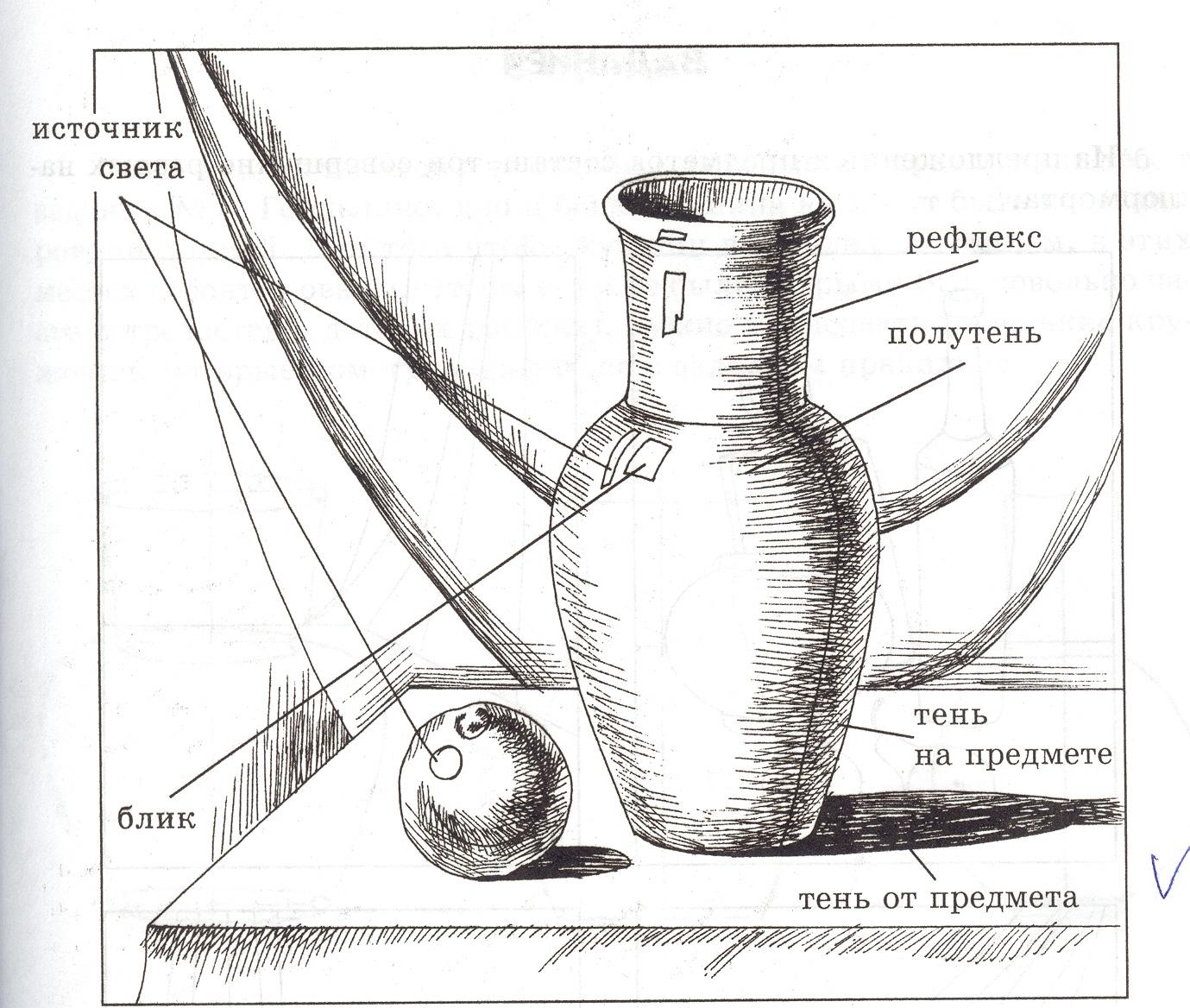 Рисунок 1 – Схематическая модель свето-теневого расположения в натюрморте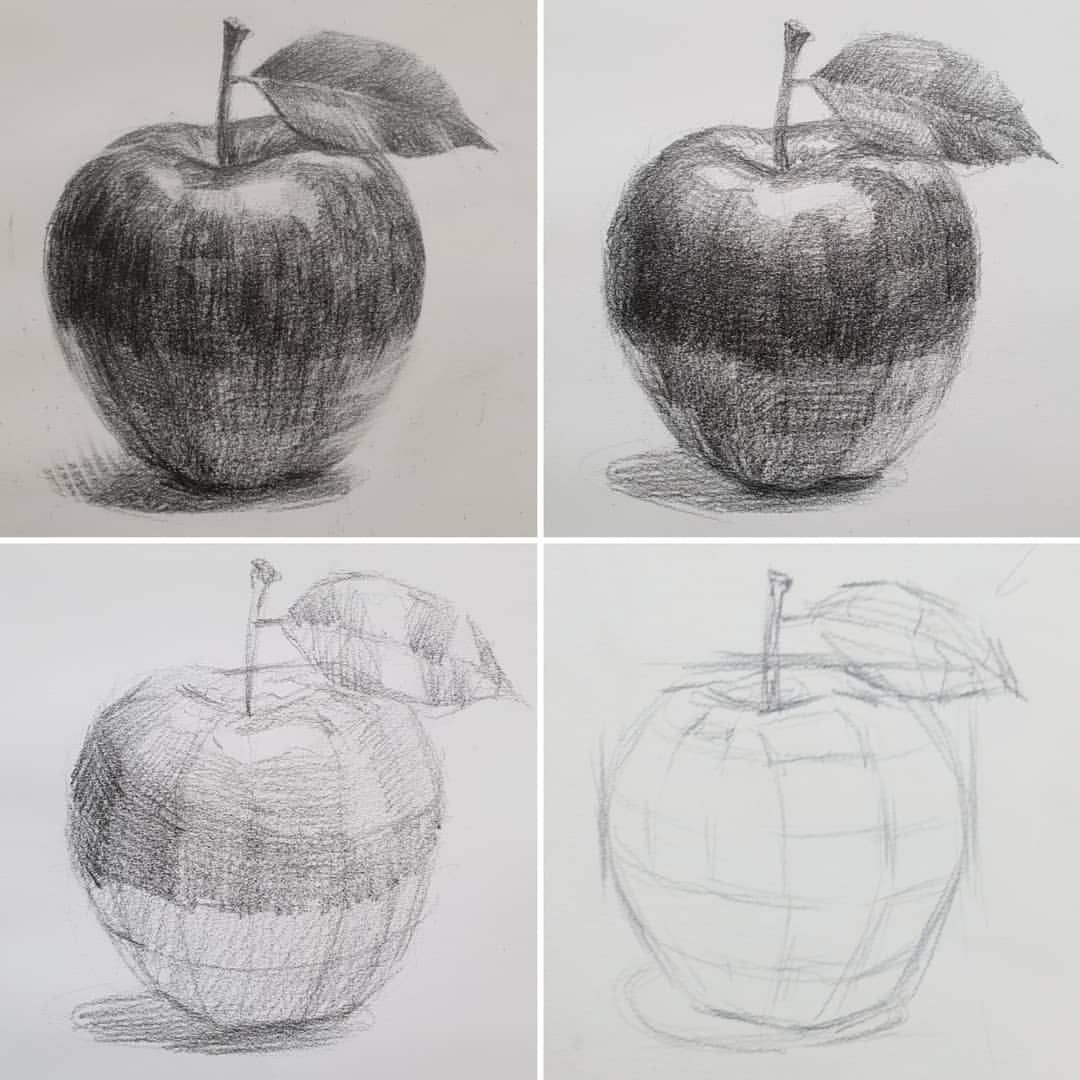 Рисунок 2 – Поэтапное ведение рисунка яблока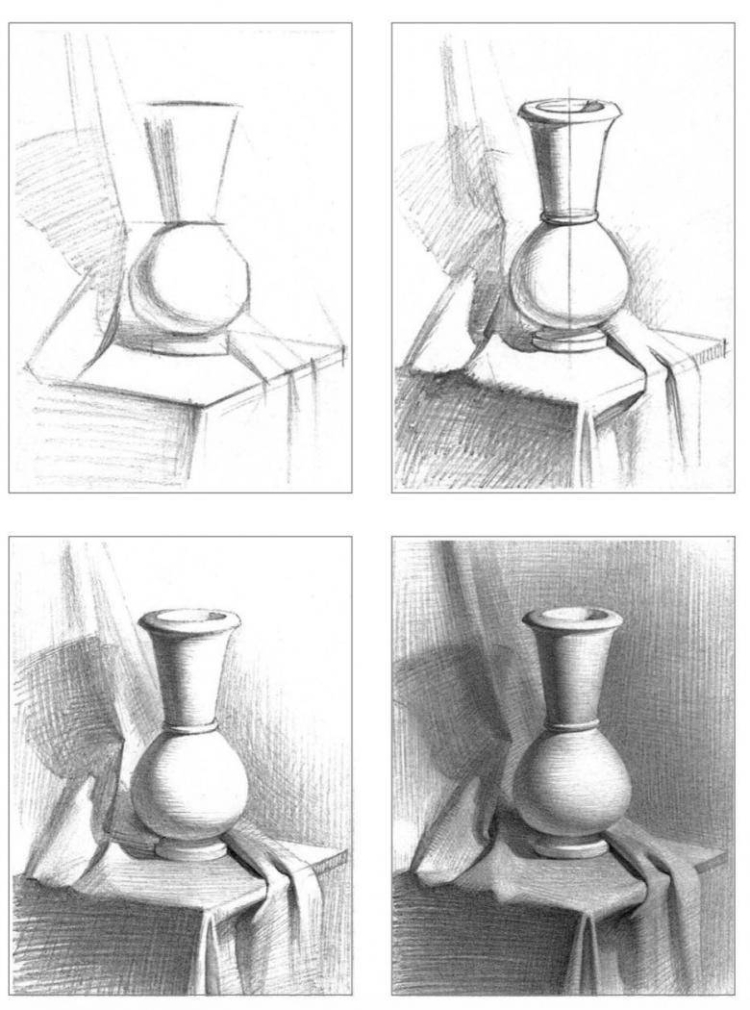 Рисунок  3 - Поэтапное ведение тонального рисунка натюрморта с гипсовой вазой и драпировкой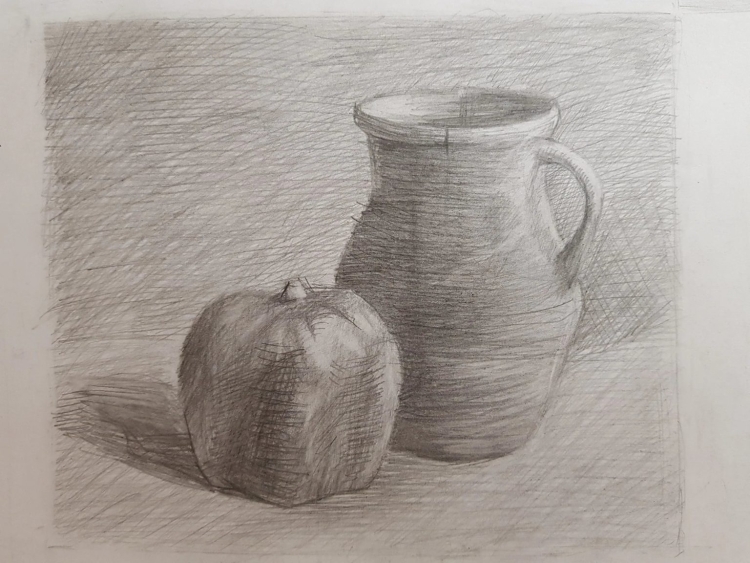 Рисунок  4 – Работы учащихся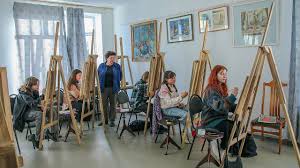 Рисунок  5 – Учебный процесс в классе